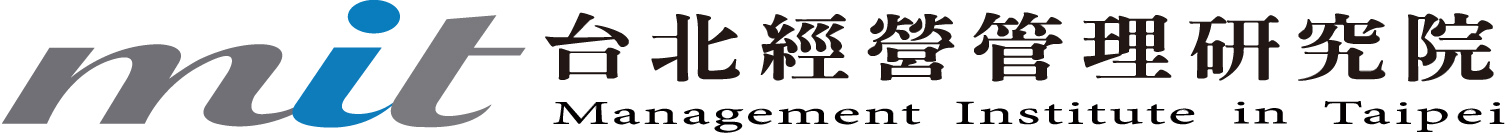 傑出台商  享譽兩岸「2023年傑出大陸台商選拔」開鑼了!目的：為表揚大陸台商在本業的傑出成就及對兩岸經貿的卓越貢獻，創立本獎項。盼藉此選拔出創新突破、積極回饋社會、重視環境永續有貢獻的台商，以獲得兩岸政府及民間社會的尊崇與重視。特色：已得獎之前十屆傑出大陸台商，都是正派經營的企業，且在品質、安全、環保、勞動關係等皆有卓越表現，並重視社會責任與消費者權益及積極從事公益活動。獎類：強調突破困境的「優質經營」與無私的「公益回饋」二大特質。優質經營獎項：1外銷傑出獎、2.內銷典範獎、3.通路標竿獎、4.ESG獎、5.轉型升級獎、6.接班傳承獎、7.創新經營獎、8.青年創業獎；公益回饋獎項：9.協會貢獻獎、10.兩岸貢獻獎、11.回饋鄉里獎為突顯經營團隊對傑出台商的卓越協助，參選單位請同時提出其經營團隊核心幹部名單與事蹟，由選拔委員會評選並表揚之。評選過程：由產、官、學、媒組成選拔委員會，經由初選、複選、實地訪 視、決選四階段，採書面與實地訪談方式，選拔嚴謹。每個獎項皆採用三種方式進行評選－個別/企業參選與甄薦方式。獎勵：邀請各界參與，並舉辦盛大頒獎典禮、出版專輯、邀請國內外媒體報導得獎人與企業，以達宣傳和形象提升之效果。資格：成立五年(2018年5月31日前)之大陸台資企業與個人(由企業負      責人報名參加)均可免費報名。第十一屆傑出大陸台商獎即日接受報       名，歡迎台資企業協會、工商團體及各界人士推薦優良企業參選。報名資料、評選標準及權利義務：詳請參閱網站www.mit-tpe.org公告截止日期：2023年5月31日。報名書面資料（裝訂一式十五份，並附電子檔）請寄至「台灣台北市大安區基隆路二段221號4樓」。主辦單位：台北經營管理研究院　　　協辦單位：大陸各地區台商協會、傑出大陸台商聯誼會　聯 絡 人：洪先生、許主任        電話：886-2-8732-3216(代表號)　傳　　真：886-2-8732-3215　　　Email：apply.select.mit@gmail.com